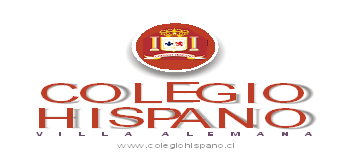 Lista de útiles Prekinder 2021Se sugiere recolectar material de reciclaje. Por ejemplo, revistas, diarios, cilindros de confort, botones, etc. Están se irán solicitando durante el transcurso del año.Por emergencia sanitaria los materiales se mantendrán en casa y se utilizarán según planificación académica mensual.¡BIENVENIDOS AL AÑO ESCOLAR 2021!*Cuaderno Interactivo “Trazos y Letras 1” , Editorial Caligrafix (Última Edición)*Cuaderno Interactivo “Lógica y números 1” , Editorial Caligrafix (Última Edición)1Cuaderno Universitario cuadro grande, forro naranjo1Libro para colorear (acorde a la edad)1Block c-201Caja de lápices de cera1Estuche  12 plumones tipo jumbo1Caja de tempera 12  colores 1Block de cartulinas de colores3Caja de plasticina 12 colores1 Pincel paleta n° 121Carpeta plástica color morado1Capa o delantal plástica con mangas, para proteger la ropa1Pliego de goma Eva brillante color:________________________________________1Pliego  de goma Eva lisa color:_________________________________1Vaso plástico no desechable y personal, marcado con su nombre 10Platos  de cartón blancos medianos1Estuche marcado con su nombre2Caja de lápices de colores largos de madera tipo jumbo (marcados)6 Lápices grafitos tipo jumbo4Gomas de borrar1 Tijera punta roma1 Saca punta para lápiz tipo jumbo4Pegamento en barra de 40 gr1Bolsa de genero tipo de mochila de 40 X 30 cms. (Color a elección).1Paquete de palos de helado (natural) 1 un paquete de palos de helado (colores)10Láminas tamaño oficio para termo laminar (gruesa)1Bolsa Ojos locos mixtas 2Paquetes de papel lustre 1Sobre de lentejuelas (grandes y surtidas)2Toallas desinfectantes (por semestre)100Hojas tamaño oficio